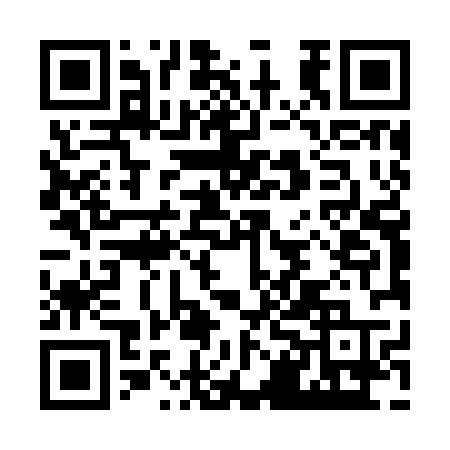 Prayer times for Grand Bay East, Newfoundland and Labrador, CanadaWed 1 May 2024 - Fri 31 May 2024High Latitude Method: Angle Based RulePrayer Calculation Method: Islamic Society of North AmericaAsar Calculation Method: HanafiPrayer times provided by https://www.salahtimes.comDateDayFajrSunriseDhuhrAsrMaghribIsha1Wed4:276:091:246:278:3910:212Thu4:256:071:246:288:4110:243Fri4:236:061:236:298:4210:264Sat4:206:041:236:298:4410:285Sun4:186:021:236:308:4510:306Mon4:166:011:236:318:4610:327Tue4:145:591:236:328:4810:348Wed4:125:581:236:338:4910:369Thu4:095:571:236:338:5010:3810Fri4:075:551:236:348:5210:4011Sat4:055:541:236:358:5310:4212Sun4:035:521:236:368:5410:4413Mon4:015:511:236:368:5610:4614Tue3:595:501:236:378:5710:4815Wed3:575:491:236:388:5810:5016Thu3:555:471:236:398:5910:5217Fri3:535:461:236:399:0110:5418Sat3:515:451:236:409:0210:5619Sun3:495:441:236:419:0310:5920Mon3:475:431:236:429:0411:0121Tue3:455:421:236:429:0511:0322Wed3:435:411:236:439:0711:0423Thu3:425:401:236:449:0811:0624Fri3:405:391:246:449:0911:0825Sat3:385:381:246:459:1011:1026Sun3:365:371:246:469:1111:1227Mon3:355:361:246:469:1211:1428Tue3:335:361:246:479:1311:1629Wed3:325:351:246:489:1411:1830Thu3:305:341:246:489:1511:1931Fri3:295:331:246:499:1611:20